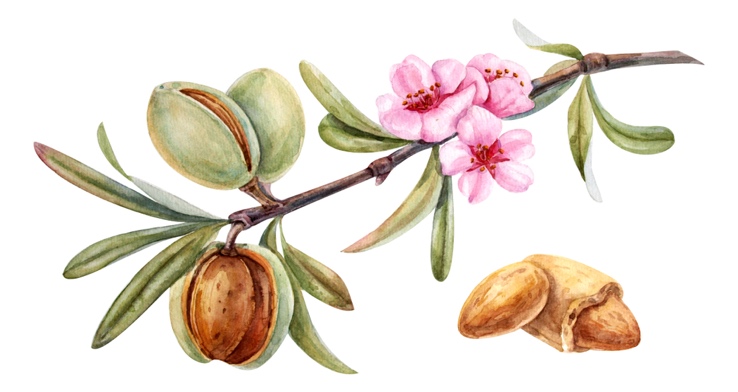 The Holy SpiritSpirit of God and Helper in RebirthThe Holy Spirit is a gift to humanity, which becomes indwelling at your conversion and baptism in the Holy Spirit.We don't have to wait for His return to enter into a relationship with the Lord Jesus, through His Spirit He is already among us and working in and through people. Therefore, God can be everywhere with you with me at once, He knows you all your ways, your thoughts and ways.     This mystery that has been hidden from us from all ages and from all generations, and that He is the "Hope of Glory." This mystery is revealed to us in the New Testament. Made known by Paul to the world.  Colossians 1:26-27, Matthew 13:11. .Psalm 139Lord, thou searchest me. You know my sitting down and my standing up. You will understand my thoughts from afar. You examine my comings and goings You are familiar with all my ways.Psalm 139:13-14.For you created my kidneys, wove me in my mother's womb.I praise you because you have been made to me awesomely wonderful Wonderful are your works, my soul knows that very well.The Spirit testifies for us before God the Father. For there are three witnesses in Heaven: the Father, the Word, and the Holy Spirit, and these three are one. 1 Corinthians 13:13. The Lord Jesus calls everyone who has strayed from Him, or does not know Him. He welcomes you with open arms. (No sin is too big, no past too dark.)The wind blows where it will, and you hear its sound, but you don't know where it comes from and where it's going, so it is with everyone that's born of the Spirit, Jon. 8:3. The Holy Spirit takes us to spiritual places, makes things clear to us, about ourselves and who God is, helps us to live holy life for God, so that this is not a task or a duty but a life of love for God.  You must be born again in order to enter the New Jerusalem, the Holy Spirit helps and is an indispensable link in the process of being born again. This regeneration is another pleasant result of the conversion that helps us to become like Christ as it is written. This article describes how to receive the Holy Ghost and what the Holy Ghost means to you. The Holy Ghost is a gift from our Heavenly Father and the sealing for eternal life. We can only enter into eternal life through Jesus Christ and the resulting regeneration as God Himself ordained. John 3:3. If you are struggling with yourself or have questions about faith, the word of God is opened to you by the Holy Spirit. Recently I heard someone say that God is very great, too great to realize this exactly, because He created everything, including you and me. But he also dwells in our hearts, through his Spirit. So big and yet very close. We are living in the time just before the Lord Jesus returns and gathers all those who have chosen Him and can stand before Him without question. That is why we cannot do without the Holy Spirit. In the Old Testament there is already prophesiing about the Holy Spirit and in the New Testament much is written about the Holy Spirit. Watch at all times, then, and pray that you may be counted worthy to flee from all those things that are to happen, and to stand before the Son of man.Luke 21:3, Mark 13-24, Luke 21-8. This scripture refers to His return, our relationship with Him, and our walk of life. And the coming events that are going to take place on earth.Have you turned to the truth and life yet?Repentance is not, as I used to think, becoming a member of an organization or religion, it is the relationship that is important.Repentance is the beginning of the narrow road. John 16:13, but when He comes, the Spirit of truth, He will show you the way in all truth, for He will not speak of Himself, but what He has heard He will speak, and the things to come He will declare to you. The Spirit, probes all things, even the depths of God. 1 Corinthians 2:9. No one knows the things of God but the Spirit of God. 1 Cor 2:11.The narrow road may seem narrow from our own desires, but it is a beautiful road filled with blessings and revelations from the Spirit. It is also a road that is sometimes confrontational and certainly not always easy. It makes you stronger and brings you closer to God."I will give you a new heart and give you a new spirit within you. I will take the heart of stone out of your body and give it a heart of flesh.Ezekiel 36:25-27.  This is the commitment and the way God is going to work in us through His Spirit. The Lord Jesus calls everyone who has strayed from Him, and He welcomes you with open arms. (No sin is too big, no past too dark.)He is love and forgives. "If you love me, keep my commandments,And I will pray the father, and He will give you another Comforter, that He may abide with you forever, even the Spirit of truth. The Holy Spirit is the spirit of truth.John 14:15-16.And I'll pray the Father..." it is the Spirit who helps you to be born again so that you can grow spiritually and enter Heaven, at the appointed time, and stand spotless before the Lord Jesus. This refers to born-again believers who give an account of themselves to Jesus Christ around that time, and are judged by their works and life on earth after they become Christians. This is not the judgment on the day of judgment! For converted Christians there is no more judgment, as it is written in revelation and 1 Corinthians 9 Romans 8:1 For there is no condemnation for those who are in Christ Jesus, who walk not according to the flesh, but according to the Gees., people who walk according to the spirit live holy before God. This is also the place where people face Jesus and are turned away because He doesn't know them." I do not know you, depart from me: Math. 7:21-23. That's not something you want at his return. Please read this carefully for yourself because a lot depends on it. As He Himself has said, without me you can do nothing. He asks, if we want to follow him, to pick up your cross and come after him.  For He is the way. That is, his commandments and word. If we live and do that, we are followers of Christ. Therefore examine yourselves and make your life right with the Lord Jesus. From the above we can conclude that a personal relationship with Jesus is important, of vital importance I would say. So involve the Lord Jesus in all aspects of your life. Romans 5:11-13. That is why it is spoken of going the narrow way, the way for born-again believers. Jesus warns of this in Revelation 22-19.  In Revelation 18.4 Jesus calls us to get out of Babylon, the world, the economic and religious system. The Antichrist World System. Because then we will not be complicit in her sins and the plagues will not come upon you that are going to befall her. Because that's the time we live in.It is only through Jesus Christ that we receive the Holy Ghost, the Spirit of truth that is then in you."I am the way, the truth, and the life." In John, it is made clear who God, the Spirit of truth, and Jesus are, they are one. John 14:16It is therefore dangerous, in a spiritual sense, to worship the Holy Spirit without being converted. For what spirit gives you honor? The adversary also disguises himself as an angel of light, Or to say the Holy Spirit is another person. It is the same Spirit that took Jesus up to Heaven. Was this a different person? No, it was the Spirit of God as the Bible teaches.The Spirit of God versus the Spirit of the world.The Spirit of this world sows confusion and deception, many have thus ended up on the broad road, on the way to eternal darkness. Paul warns against this."And we have not received the spirit of the world, but the Spirit which is of God, that we might know the things which God has graciously given us. 1 Corinthians 2:12.Romans 8 clearly describes the Spirit that will be indwelling after your conversion."And if the Spirit of Him who raised Jesus from the dead dwells in you, He who raised Christ from the dead will also quicken your mortal body by His Spirit which dwells in you. This is about the glorification of our bodies on the day of the resurrection. You can read this on the Second Coming page or the article downloden. Romans 8:11Everyone.It is possible for everyone to receive the Holy Spirit without the intervention of anyone else, you receive Him when you repent, i.e. confess your sins, and ask Jesus for interweaving.  Acts 2:38-39. If you read this correctly, then know that your children will also be blessed after your conversion, a fantastic gift! The grace of God knows no bounds. Read it for yourself. In my life as a convert, it was a great concern for me that my children were not raised or believed as Christians. In prayer I was reminded of the scripture passage in Acts which deals with this question. Thus, many worry unnecessarily about the salvation of their children. Again a revelation to many, I hope, and also a testimony of God's grace when you are in Christ. I have worked it out, you can read it on the page The Baptism of your entire household.In the Bible book of Revelation you read about the living water that is available for nothing. The living water is the Holy Spirit. Who cleanses and restores your soul and brings it into the world of God.And the Spirit and the Bride say, Come!And let Him who hears say, Come!And let him that thirsteth come, and let him that will, take the water of life. Revelation 22:16Spirit of our father in Heaven.The Spirit of God has made me, and the breath of the Almighty has quickened me.Job 33:4.And He showed me a pure river, of the water of life, clear as crystal, coming out of the throne of God and of the Lamb.Revelation 22:1-2. Here it is beautifully expressed that the Holy Spirit is the Spirit of God and flows from God's throne and also through Jesus Christ, the Lamb of God.Bible study.He is your helper in the study of the Bible. John 26, "But the Comforter, the Holy Spirit, whom the Father will send in my name, He will instruct you in all things, and bring to your remembrance all that I have said to you." Isaiah, 11:2 The Spirit of Knowledge and the Fear of the LordHe teaches you the "Fear of the Lord." Because that's where wisdom begins. A healthy fear or fear of God comes naturally to a person who walks in the Holy Spirit. For God is love but also righteousness, jealousy (other gods), With Him there is no lie or falsehood.  Psalm 33:8 "Let all the earth fear the Lord, let all the inhabitants be afraid of Him. For He speaks, and it is there. He commands and it's there.Unfortunately, the fear of God has faded away from the world over time. As a result, we can now expect judgments.LoveRomans 5:5 The Holy Spirit pours out the love of God into our hearts.Isaiah 63:14, you give rest.Healings possible.It is also the Spirit who heals and dispenses spiritual gifts and performs miracles when necessary.He will also always glorify Jesus and assist you in difficult matters. Put all worries and questions on the Lord Jesus and ask Him to help you or clarify matters. He will never leave your side, even once you have left this earth. John 14:16 "That He may abide with you forever."We need the Holy Spirit for many daily and spiritual matters for our inner growth and relationship with God. After all, it is now possible to go boldly to God. This has been made possible by the Crucifixion, the resurrection and the rending of the veil in the temple. This was the separation between our world and God's. Also a miracle so that we ourselves can go to God without a priest or pastor. All separation between God and man has been removed, and another door has been opened through which we can now enter ourselves, this door is the Lord Jesus. He's standing at the door between you and Him, and knocking, all you have to do is open it. Revelation 3:20.Through the Holy Spirit it was possible for the apostles to perform miracles and that through the proclamation of the Kingdom people came to faith. For it was not in their own strength or power that this happened, but through the indwelling Holy Spirit that they had received on the day of Pentecost. Acts 2.The Holy Ghost protects and empowers.In times of turmoil or turmoil, you can appeal to the Holy Spirit within you. Strength in difficult times."But thou shalt receive power when the Holy Ghost comes upon thee." Acts 1:8Phil 4:13 I can do all things through Christ who strengthens me.The Protection of the Holy Spirit is also a pledge and advance on our inheritance for the life after this life. An advance, in this case, means sharing in blessings, protection, and joy. Something to hold on to in difficult times.Transferred from one Kingdom to another. From darkness, Satan, to the Kingdom of Light, the Lord Jesus.The Seal and Inheritance.Ephesians 1:13-14 "In Christ, by your faith, you are marked with the seal of the Holy Spirit, who was promised to us as an advance of our inheritance, that all whom He has acquired may be redeemed. Do not grieve God's Holy Spirit, for he is the stamp with which you are marked for the day of redemption." Therefore, be obedient to the Holy Spirit and sin no more.The seal of God will also keep you from plagues and other circumstances that come upon the earth in the last days. Revelation 9:4. Actions.In the Bible book of Acts you can also read a lot about the working of the Holy Spirit, the Apostles in those days were led by the Spirit and He worked through them. As it still happens today. They healed the sick and cast out demons. And if you read carefully, it is not their Spirit who helps people, but the Holy Spirit, as beautifully described in Acts 3:6 Peter, however, said silver and gold I have not (a gift of love was asked, by a crippled man), but what I have I give to you in the name of Jesus Christ the Nazarene,  Get up and walk! Power over darkness through the Holy Spirit.Through the Holy Spirit you receive power from God to cast out demons, for example, and you have power over all the power of the enemy! Acts 1:8. Knowledge is power, in this case very clearly and when you realize this, you are stronger.And those who have believed will follow these signs: "In My name they shall cast out demons" They shall speak in tongues.Mark 16:17.Help with prayer.The Holy Spirit also has an important role in prayer, helping to pray according to the will of God and bringing your prayers through Jesus to Heaven with God.Praying according to the will of God is not always easy, the Holy Spirit tells you what to pray. Something that's needed at the time, or it's something that God wants you to pray for. And if you don't know what to pray, you can always start by praising God.Helper and comforter.The Holy Spirit is your helper and comforter on your way to eternal life, your life in surrender to Jesus Christ. For only by surrender and by denying ourselves (letting the old man go) is it possible to enter Heaven. Letting go of your own desires and wishes is then transformed into living for God. In your conversion, "losing" your life is part of being able to become completely saved in the end, we cannot enter Heaven with our desires, possessions and sins. Moreover, these desires and possessions take up space that cannot be dedicated to your relationship with Jesus. Matthew 22:34-40 says, "You shall love the Lord your God, love with all your heart and all your mind. This is the first and greatest commandment." This means that in your heart there is only room for Jesus and His way, your life will be focused on Him, living by faith and trust.No sinBut I say, walk by the Spirit, and you will certainly not fulfill the desire of the flesh. For the flesh desires against the Spirit."The flesh, our human nature, I call it for a moment, remains against the Spirit, and the Spirit against the flesh, and they are opposed to each other, so that you do what you would not like. This can be overcome by focusing on the things above and asking the Holy Spirit daily to help or strengthen you. As the relationship grows, it will get easier.  In Galatians 5:19-21 you will read about the sins that prevent you from entering the Kingdom of God. We make a distinction between knowingly sinning and accidental sinning. If we accidentally sin, then there is the Grace of God. However, this is no excuse to live on your ownGalatians 5:16-17 It is clearly stated that the desire of our own wishes and desires will fade more and more into the background in our lives and we will live more and more according to God's will, without sin. Victory is possible.Fruits of the SpiritAnd when the Spirit begins to work in us, it results in some positive changes.The fruit of the Spirit, however, is love, joy, patience, kindness, goodness, meekness, and self-controlGalatians 5:22-23Jesus does not leave us as orphans, He said.Jesus sends us the Comforter, the Holy Spirit, because He is leaving, there is no other way, He is going and the Comforter is coming. This is how the Holy Spirit has become available to you. The apostles also did not receive the Holy Spirit until after the ascension, which is why they could also perform miracles and healings, not they themselves but the Spirit of God working through them. Today, this is still the case.In the future tense, God will yet pour out his spirit upon all flesh.Joel 2 The Promise of the Spirit 28-32 A prophecy yet to be fulfilled.  This prophecy from is called Ancient Testament is also quoted by Paul in the New Testament.  And has also been prophesied well in advance by the Prophet Isaiah.Isaiah 44:3. I will pour water (spirit) on the thirsty (everyone who seeks God) and streams on dry land. The dry is the spiritual sleep in which the great majority of people live, unaware of what is going on and where they are going. Jesus had to go to the Father to help us in the time after. The crucifixion and resurrection was not just for the forgiveness of sins. Without this sacrifice and gift to us, it was not possible to receive help and a new Spirit ready for eternal life."For if I do not go away, the Comforter (Holy Ghost) will not come to you, but if I go away, he will send to you. And when it comes, He will convict the world of sin, of righteousness, and of judgment. John 16:8 It is God who sends the Holy Spirit, and the Lord Jesus prays for us.John 14:16.The Holy Spirit is your conscience when you sin. He will point it out to you so that you can stop or not start, or ask forgiveness from the Lord Jesus if you do sin again. In this way, sin does not gain power or becomes less and less. Sinning distances you from God and can block the Holy Spirit in your life. At a certain point, there is no longer any room for forgiveness for conscious sin, we are supposed to walk maturely in our walk with God at some point. 1 John 1-2. 1 and all of John 3. Don't worry, you will grow in your faith and relationship and that includes trial and error. Read these scriptures for yourself.Living according to God's will and not according to one's own desires is important in order not to go out of God's light and keep our attention on God by reading and studying his word so that the "things" of the world and sin do not separate us from God. A person who has received the Holy Spirit wants to live close to God and do His will.Without repentance, there can be no forgiveness of sins. Your sanctification begins with it. I say if you don't repentWill you all perish in the same wayLuke 13:3-4 To perish in this text means to be lost. Strong language, but there is a lot at stake, namely your soul. It is a warning and encouragement to choose the light and eternal life, out of love this is emphasized! It is not for nothing that there are at least fifty texts in the Bible that call for conversion. Jesus himself calls us to do this and also to live a holy life.It is the most important decision you can make during this life. And the basis of your further walk with Jesus on this earth and later with Him forever."For every man who has become one with Christ has been made new by God. The old man is gone. A whole new human being has emerged.2 Corinthians 5:17.This is, of course, a process, it takes time to grow spiritually. God sometimes tests us to grow spiritually, to deepen our faith, all to His glory. Again, it is not a punishment but to mold and free you from your old selfIn this you rejoice, even though you are now being tried for a little time by temptations of every kind, that the trial of your faith, which is of greater value than that of gold, which perishes and is tried by fire, May prove to be to praise and honor and glory at the revelation of Jesus Christ.1 Peter 6-7For sometimes we have to leave everything behind in order to be able to follow him, sometimes materially, a job or spiritual convictions, friends or relationships, religious dogmas or actions and habits.  It does cost you something, of course it depends on how you look at it and what you find important in this short temporary life, you will get Eternity in return and the love of the Lord Jesus. And Jesus doesn't go with the world, His Kingdom is not of this world. In fact, if you are friends with the world, that is, morality, religion, and live according to your own desires, or go along with the desires of the world. Then you're an enemy of God. Philippians 3:16, Romans 5:10, That is why God also speaks of reconciliation, reconciliation with Him.That's because that's something we can look forward to and keep in mind while we're still here and walking in Him. For his kingdom does not come in a discernible way, but lives in you. Luke 17:21. In Him we walk and dwell by His Spirit and because we are taken up into the body of Christ. It is a spiritual body that binds every born-again Christian together into one body in the heavenly places. Read it in Revelation 21 to 22, where the new Jerusalem is described. You will also find there a list of sins that prevent you from entering the new Jerusalem, Revelation 22:15.God is going to work with you to change you; God knew you before you came to Him, and knows what needs to be changed in you, and that it is out of love and not to punish. He has started a work and is finishing it together with you and through you. He wants you to be able to enter the gates of the new city. And that's how you build the relationship with God, through Jesus.Isaiah 55.7Let the wicked forsake his way,The Man of Iniquity's ThoughtsLet him be turned to the Lord, and he willHe may have mercy on him to our GodFor He forgives manifold.For My thoughts are not your thoughts,And your ways are not my ways,Saith the Lord You will have other priorities in life, more focused on above and not out of this world and all that it has to "offer" but focused on Christ. Surrender.Go along with it and welcome the corrections, He makes you all new! Create for me a pure heart, O God, and renew within me a steadfast SpiritPsalm 51:10Revelation 3:19 "To everyone whom I love, I reprove and rebuke, then be diligent and repent.For you have died, and your life is with Christ, hidden in God.Colossians 3:3-4Don't become a follower of people or worldly religion, but of Jesus. The Jesus from the bible and becomes joyful and happy in the Lord through your relationship with Him and in Him. Like all relationships, the relationship with the Lord Jesus must be maintained. Through prayer, studying his word, praise and thanksgiving.A prayer of Paul to deepen the faith.Ephesians 3:14-21 For this reason I bow my knees to the Father of our Lord Jesus Christ, after whom every generation in heaven and on earth is named, that He may give you, according to the riches of His glory, with power, to be strengthened by His Spirit in the inner man. So that Christ dwells in your hearts by faith and that you may be rooted and grounded in love. That you might fully comprehend with all the saints what is breadth and length and depth and height. And you would know the love of Christ, which surpasses knowledge, that you might be filled to all the fullness of God.Now to Him who is able to do far above all that we pray or think according to the power that is at work in us.To Him be the glory in the church, through Christ, in all generations forever, Amen"Rejoice always in the Lord, I say it again, Rejoice."Philippians 4:4Always go to Jesus first with life or spiritual questions and trust that you will be taken care of or things made clear. "Do not be anxious about anything, but in everything, by prayer and supplication, let your desires be made known to God with thanksgiving.Philippians 4:6 Now that we're converted, we have a Councilor who sits at the Constitution of God and intercedes for you. Mark 16:19.The most beautiful gift and the most valuable decision."We have been made alive by Christ, made alive means that we no longer live in darkness, but have walked the way of life.By grace you have been saved, and He has raised us up with Him, and set us with Him in the heavenly places, in Christ Jesus. Ephesians 2:8.Not on your own.Do you see what happens when you repent and you are cleansed from sin? We don't deserve it, nor would we be able to stop sinning on our own. We can't work for it. It's a gift.If we work for our salvation, it goes against the word of God. This work should not be confused with being obedient to His word and keeping His commandments. We cannot manage to change ourselves, to try to overcome sins or to be saved, and therefore a sin if we do go to work because it is rebellion against God. If we become subservient to ourselves, then God can work with us and we will not stand in His way. This is possible through surrender.To make this possible, God has entered into a new covenant with us, made available through his Son. Our personal relationship with God has become possible as a result. A gift for which we can be eternally grateful.Blessed be the God and father of our Lord Jesus Christ, who has blessed us with all the spiritual blessings in Heaven in Christ.. Ephesians 1:3In the first letter of Peter, you will read what is expected of one who is in Christ. Read it once. Or the letter to the Hebrews.Jesus announces the Holy Spirit through faith in Him.In the time of Jesus here on earth it was not yet possible, as it is now possible for everyone to receive the Holy Spirit through faith in Him. After his resurrection, this is possible for everyone."Whoever believes in me, as the Scripture says, rivers of living water shall flow out of his bowels.  This is what He said about the Spirit, about those who believe in Him would receive.John 11:25-26The word will flow out of you and help you in the proclamation,   Act 1:8. We are all baptized into a Body by a Spirit. And all the converts together make up The Body of Christ. 1 Corinthians 12:13Losing the Holy Spirit.God can take the Holy Spirit away from us if we persist in sin. Psalm 51:13. God does not want us to sin but to be and become spotless. It is not the morality or opinion of the world that is leading, but his Word and commandments. The Holy Spirit is Holy! Therefore, treat the Holy Spirit with due respect. For it is written: "Be Holy, for I Am Holy"1 Peter 1:16.Promise of the Spirit for the last days.A promise is not just something, it is not just mentioned, it has added value when we are spoken to in this way. God thinks it is important that we know this and that we can therefore trust in his Word, his promises are holy.This promise is about the time to come in the last days. And how we are saved in that time. It is a prophecy that is literally called that in the New Testament. "After that it shall come to pass, your young men shall have visionsThat I will pour out my Spirit upon all flesh:Your sons and daughters will prophesy.Your elders will dream,Your young men will see visions.Yes, even to the servants and to the maidservantsI'll pour out My Spirit in those days.I will give miracles to Heaven,And on the earth blood and fire and pillars of smoke.The sun will be turned into darkness,And the moon in blood. *For the day when the Lord Comes.That great and awesome. **It shall come to pass that whosoever shall bear the name of the LordWill invoke, will be saved.For on Mount Zion and in Jerusalem there will be escape,As the Lord has said,To those who have escaped,Whom the Lord will call.Joel 2:28*Prophecy yet to be fulfilled."Acts 2:16 is a prophecy about this event, by Paul. He speaks of the above Prophecy by the Prophet Joel. Also a clear proof that this prophecy was also written for our time and that it was not only written for the land of Israel.As we can read, the Gospel and Salvation are meant for everyone.   God makes no distinction between persons. Colossians 3:11It is not the Greek and the Jew who are important, circumcised and uncircumcised, but Christ is everything and in all. Ephesians 2:11-22.The coming of Jesus was announced hundreds of years ago by the Prophets of the Old Testament, The prophet Malachi prophesied about the coming of Jesus and the prophet Elijah, John the Baptist Mat. 17:10-13 before the great day of the Lord arrives. So this was two thousand years ago, so long was the Gospel proclaimed. It's even written in the stars, the coming of the Lord.The Old Testament and the New Testament are all about Him and His coming for our salvation. God never changes from the beginning, doesn't it. He remains true to his own word and his promises.A bright future awaits.He is the only one who can take us Home, regardless of what else is said. Make sure your name can be found in the Book of Life and make your life right with God.On to victory!Revelation 3:5 "He that overcomes will be clothed with white garments, and I will certainly not blot out his name from the book of life, but I will confess his name before My Father and before his angels.Jesus through whom God created everything. For through Him all things that are in the heavens and that are on the earth were created. God created everything through Him.And yet much of the world rejects him as savior and judge. Revelation 1:13 describes who Jesus is. This is also prophesied in Isaiah 48:12-13. He is the light to the Gentiles, Isaiah 47.And in the midst of the seven lampstands, I saw one who resembled the son of man (Revelation 1:13"He is the image of the invisible God, the firstborn of all creation.For through Him all things that are in the heavens and on the earth were created,Those who are visible and invisible: thrones, dominions, principalities or powers,All things were created by Him and for Him. And He is for all things, and all things exist together through Him. And he is the head of the body (see also Ephesians 1:15), namely, of the church, He who is the beginning Colossians 1:15-16If you believe in God but not in Jesus as the savior of our souls and the only way to God, then your relationship with God is not based on the Gospel and Bible truth, but on the fictions of men, and your soul is in danger. This is surely a biblical truth!If we don't believe in Jesus or reject him, then we also reject the Father. No one comes to the father except through MeJohn 14:6.Stay rooted and grounded in Him, hold fast to the faith you have been taught, and be filled with gratitude. Colossians 1:7PeaceJesus gives us His peace, and that is a very different peace than the world can give, it is a peace beyond words and everything else of this world. His peace is in Him. "Peace I leave with you. My peace I give to you; Not as the world gives him, I give it to you. Let not your heart be troubled, nor be afraid." John 14:27. What is the purpose of our faith? Why do we believe and hope? The goal is to be saved and gain eternal life. That's what the Bible is about, through Jesus Christ, the prophets have proclaimed it, and that's why the Gospel is proclaimed. And obtain the final goal of your faith, which is the salvation of your souls.  1Peter 9-12.FinallyThessalonians 4-5 describes how we can live holy and please God through all that is written about this in the Bible, and especially through Paul who had a mandate from God to preach the word and revealed the mysteries. It is the vestibule of the recording.He does say something that stands out. Namely, we who will remain alive will certainly not precede those who have fallen asleep.KJV: For this we say unto you by the word of the lord, that we which are alive and remain unto the coming of the Lord shall not prevent them from which are asleep. (Will not the deceased precede).The bottom line is that if you fall asleep before the rapture, you will still go along with the rapture because everyone who has died/fallen asleep in Christ will precede the living before the still living are raptured. Revelation 10:7 and Corinthians 15:51-52. Also read the Second Coming.AmenIf you have never asked the Lord Jesus to come into your life toTo forgive sins, you can do so at any time if you are ready, He will certainly not reject you or reproach you. Your soul is transferred into the body of Christ, and you are redeemed. Keep His commandments and live forever.You will find a lot about the coming time on my website, don't be overwhelmed by everything that is going to happen, stay with the basics and that is the word of God and your relationship with the Lord Jesus. He will provide and give you rest. Pray for yourself and for your fellow human beings, your loved ones, neighbors, family, and co-workers that they may be saved and forgiven. Praying for one another is very important because even if you can't reach someone with words, prayer is much more powerful, it gives the Holy Spirit access to someone's heart. A simple prayer is enough. It is about your heart and not about the multitude of words and the love for each other, the highest commandment that the Lord Jesus has given us. You read it in the "Commandment of Love" John 15:1-16. This commandment is addressed to anyone who follows Him and wants to be His disciple.In the coming time we can expect many beautiful things from the Lord Jesus, He is going to pour out His Spirit over all the earth, many will come to faith. Therefore, open your hearts to Him and partake of His blessings.Wishing you many blessings and eternal lifeShalomDouwe Bakkerdouwebakkerministries@gmail.com.